Kako raditi prezentacijune očekujte da slajdovi ponesu težinu cjelokupne prezentacijeprezentacija vam može izgledati odlično, no vi ćete zamuckivati, okrenuti leđa razredu i čitati sa slajda... ... i onda ode peticamorate biti dobro pripremljeni, zanimljivi, aktualni, uvjerljivi, a svoje ideje iznesite jasno i hrabrovažno je zapamtiti da na slajd ne smijete stavljati sve dijelove informacija koje želite prikazati i objasnitinajveća greška koju početnici rade u izradi prezentacije je da na slajd stavljaju veliki broj nepotrebnih informacijaOVAKO VAM NE BI TREBALE IZGLEDATI PREZENTACIJE: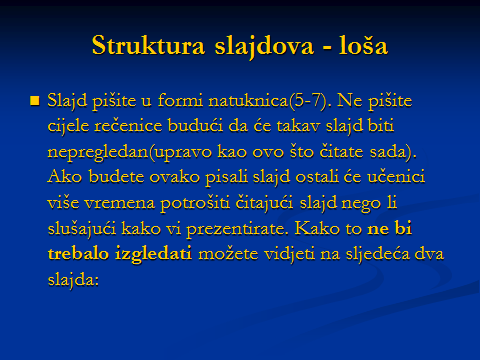 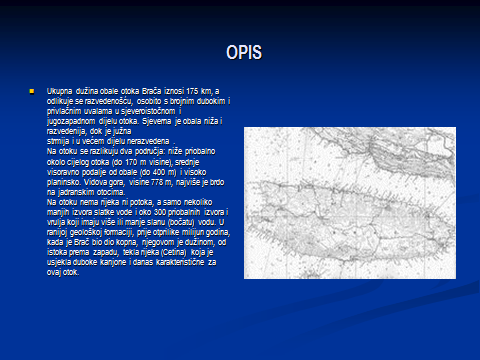 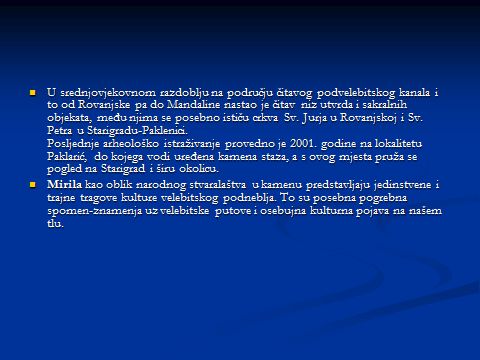 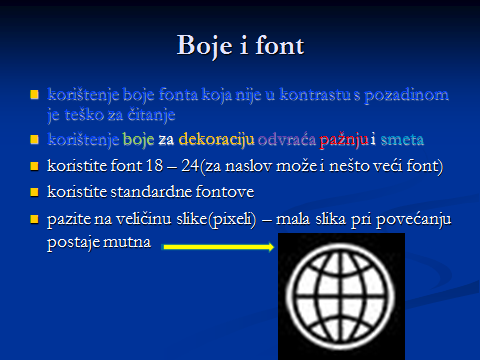 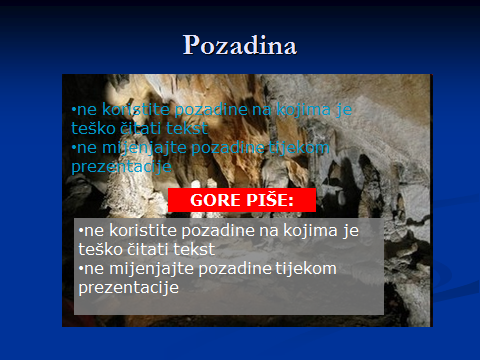 prezentacija mora sadržavati kratke osnovne ideje koje će vam pomoći podsjetiti se što želite prezentiraticilj prezentacije je da učenici zapamte neke podatke(a ne da zaspu tijekom prezentacije)IZGLED PREZENTACIJEPrvi slajd:naslov teme; ime i prezimeDrugi slajd:kratak sažetak onoga o čemu ćete pričatiSlajd treći do xy:sažeto, pregledno, jasno, zanimljivoPredzadnji slajd:dva-tri ključna pojma iz prezentacijeZadnji slajd:literatura korištena u prezentaciji(npr. točno određena stranica Interneta, a ne: Internet)PREZENTACIJA TRAJE NAJDUŽE DESET MINUTA